УТВЕРЖДЕНОПредседатель Совета регионального отделения Общероссийского общественно- государственного движения детей и молодёжи «Движение первых» Приморского края ___________ А.А. КашицынаМЕТОДИЧЕСКИЕ РЕКОМЕНДАЦИИ ПО СОЗДАНИЮ И ОРГАНИЗАЦИИ ДЕЯТЕЛЬНОСТИ СОВЕТА ПЕРВИЧНЫХ ОТДЕЛЕНИЙ ДВИЖЕНИЯ ПЕРВЫХ ПРИМОРСКОГО КРАЯОБЩИЕ ПОЛОЖЕНИЯВ Рекомендациях используются следующие понятия и определения:«Устав Движения Первых» – нормативный документ, разработанный 
в соответствии с Федеральным законом № 261-ФЗ от 14.07.2022 «О российском движении детей и молодежи», который определяет правоспособность Движения Первых, его структуру, направления деятельности, порядок реорганизации и ликвидации Движения Первых;«участники-обучающиеся» – несовершеннолетние лица, обучающиеся 
по образовательным программам начального общего, основного общего, среднего общего, среднего профессионального образования, высшего образования и иные несовершеннолетние лица;«участники-наставники» – совершеннолетние лица, имеющие образование не ниже среднего общего и (или) среднего профессионального образования 
и участвующие в воспитании и организации досуга участников-обучающихся. Участниками-наставниками также могут быть родители и иные законные представители участников-обучающихся;«конференция» – высший орган местного отделения Движения Первых и регионального отделения Движения Первых, который определяет основные направления их деятельности в соответствии с Уставом Движения Первых;«первичное отделение Движения Первых» – структурное подразделение Движения Первых, созданное в образовательных организациях начального общего, основного общего, среднего общего образования, среднего профессионального образования, дополнительного образования детей, а также в организациях, образующих инфраструктуру молодежной политики, организациях в области культуры и спорта, иных организациях, осуществляющих работу с детьми 
и молодежью. Первичные отделения Движения Первых могут создаваться 
в организациях для детей-сирот, детей, оставшихся без попечения родителей;«местное отделение Движения Первых» – структурное подразделение Движения Первых, созданное в муниципальном образовании субъекта 
Российской Федерации;«региональное отделение Движения Первых» – структурное подразделение Движения Первых, созданное в субъекте Российской Федерации;«совет первичного отделения Движения Первых» – коллегиальный исполнительный орган первичного отделения Движения Первых;«совет местного отделения Движения Первых» – коллегиальный исполнительный орган местного отделения Движения Первых;«совет регионального отделения Движения Первых» – коллегиальный исполнительный орган регионального отделения Движения Первых;Совет Первых – коллегиальный орган местного отделения Движения Первых и регионального отделения Движения Первых из числа участников-обучающихся, осуществляющий свою деятельность в соответствии с Уставом Движения Первых;«куратор первичного отделения Движения Первых» – сотрудник организации, на базе которой создано первичное отделение Движения Первых, определенный решением руководителя данной организации и наделенный им полномочиями по координации деятельности совета первичного отделения Движения Первых;«лидер группы по направлению деятельности» – участник-обучающийся, избираемый большинством голосов на должность или назначаемый на должность лидера группы по направлению деятельности Совета Первых местного отделения Движения Первых или регионального отделения Движения Первых, который организует работу членов Совета Первых местного отделения Движения Первых или регионального отделения Движения Первых соответственно по одному 
из направлений деятельности;«председатель» – участник-обучающийся или участник-наставник, избираемый большинством голосов на должность председателя совета первичного отделения Движения Первых или Совета Первых местного отделения Движения Первых и регионального отделения Движения Первых соответственно, который организует работу и несет персональную ответственность за организацию работы;«заместитель председателя» – участник-обучающийся или участник-наставник, избираемый большинством голосов на должность заместителя председателя совета первичного отделения Движения Первых или Совета Первых местного отделения Движения Первых и регионального отделения Движения Первых соответственно, который участвует в организации работы и несет персональную ответственность за организацию работы;«секретарь» – участник-обучающийся или участник-наставник, который участвует в организации работы, а также несет ответственность за хранение документов, связанных с деятельностью совета первичного отделения Движения Первых или местного отделения Движения Первых и регионального отделения Движения Первых соответственно;  «группа по направлению деятельности» – структурная единица Совета Первых (на муниципальном, региональном и федеральном уровнях), которая объединяет участников-обучающихся и реализует определенное направление деятельности;«тематическое объединение» – коллектив участников-обучающихся 
(отряд, клуб, секция, кружок и другое) под руководством участника-наставника, реализующий деятельность по одному из направлений Движения Первых или своему узкому направлению в рамках первичного отделения Движения Первых;«Школа Актива» – формат проведения практических занятий 
с участниками-обучающимися Движения Первых, направленных на формирование практических умений по организации деятельности коллективов первичного отделения Движения Первых и местного отделения Движения Первых.РА3ДЕЛ 1. ОБШЕЕ СОБРАНИЕВ соответствии с уставом Движения, высшим органом первичного отделения Движения является общее собрание первичного отделения. Общее собрание созывается по решению совета первичного отделения Движения, или по решению совета местного или регионального отделения Движения, по мере необходимости, но не реже, чем 1 раз в год. Общее собрание первичного отделения организуется и проводится совместно с участием обучающихся и наставников – участников Движения. В компетенции общего собрания: определение основных направлений деятельности первичного отделения, определение состава совета участников-обучающихся первичного отделения Движения, рассмотрение и одобрение ежегодных отчетов председателя совета первичного отделения Движения. Общее собрание первичного отделения Движения Первых самостоятельно определяет механику выдвижения кандидатов на должности председателя, секретаря и процедуру проведения голосования в составе совета первичного отделения Движения Первых.РА3ДЕЛ 2. СОВЕТ ПЕРВИЧНОГО ОТДЕЛЕНИЯ ДВИЖЕНИЯ ПЕРВЫХ. ПОРЯДОК СОЗДАНИЯПо Уставу, коллегиальным исполнительным органом первичного отделения Движения является совет первичного отделения Движения. Состав совета избирается на общем собрании из числа участников первичного отделения (детей и взрослых) сроком на 2 года. Создание совета первичного отделения Движения Первых инициируется общим собранием первичного отделения Движения Первых. Определение порядка избрания членов Совета и назначения членов Совета на должности остается за первичным отделением, однако процедура должна быть открытой и выборной.Совет первичного отделения Движения подотчетен общему собранию первичного отделения Движения. Совет первичного отделения, таким образом, является коллегиальным исполнительным органом в системе управления Движения по Уставу, включающим совместное участие детей и взрослых. По Уставу, единоличным исполнительным органом первичного отделения Движения является председатель совета первичного отделения Движения, избираемый общим собранием сроком на 2 года. СОВЕТ ПЕРВИЧНОГО ОТДЕЛЕНИЯ ДВИЖЕНИЯ ПЕРВЫХ ПРИ ИЗБРАНИИ ПРЕДСЕДАТЕЛЕМ УЧАСТНИКА-ОБУЧАЮЩЕГОСЯ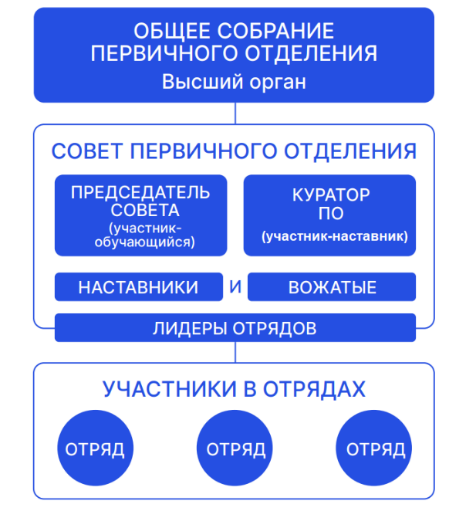 Рис. 1 Рекомендуемая структура первичного отделения Движения Первых при избрании председателем участника-обучающегосяСостав и структура Совет первичного отделения Движения Первых формируется 
из участников-обучающихся и участников-наставников, которые осуществляют свою деятельность на базе организации, где создано первичное отделение Движения Первых. Рекомендуемый состав совета первичного отделения Движения Первых: председатель, куратор первичного отделения (реализует функционал заместителя председателя) Движения Первых, секретарь и члены совета первичного отделения Движения Первых (рис. 2). Численный состав совета первичного отделения Движения Первых должен быть нечетным и составлять 
не менее 5 (пяти) человек. Состав совета первичного отделения Движения Первых рекомендуется формировать в соотношении не менее 75% участников-обучающихся и не более 25% участников-наставников.На должность председателя совета первичного отделения Движения Первых избирается участник-обучающийся, который не менее 1 (одного) года активно участвовал в деятельности детских и молодежных общественных организаций, объединений и проектов, куратор первичного отделения Движения Первых утверждается организацией, на базе которой создано первичное отделение Движения Первых. Должность секретаря занимает участник-наставник первичного отделения Движения Первых.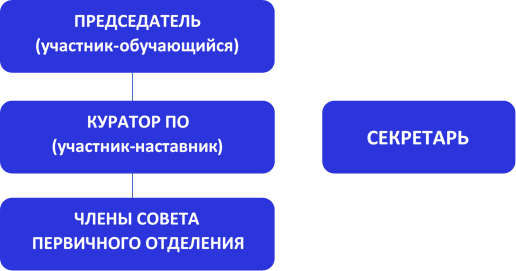 Рис. 2 Рекомендуемая структура совета первичного отделения Движения ПервыхЗадачи и направления деятельностиК задачам совета первичного отделения Движения Первых относится: объединение участников-обучающихся тематических объединений, которые осуществляют свою деятельность на базе организации, где создано первичное отделение Движения Первых; содействие в реализации инициатив групп участников-обучающихся и участников-наставников первичного отделения Движения Первых; организация участия в проектах и мероприятиях Движения Первых (на федеральном, региональном и муниципальном уровнях); коллективная организация дел, распределение поручений, контроль, коллективный анализ деятельности;развитие навыков (личностных и профессиональных) участников-обучающихся в совместной деятельности с участниками-наставниками.Направления деятельности совета первичного отделения Движения Первых:выбор приоритетных направлений деятельности для участников-обучающихся и участников-наставников первичного отделения Движения Первых;создание условий для участия в деятельности Движения Первых
и формирование предложений по развитию местного отделения Движения Первых и регионального отделения Движения Первых;вовлечение участников-обучающихся организации, в которой создано первичное отделение Движения Первых, в совместную деятельность по проектам и мероприятиям Движения Первых;   созыв общего собрания первичного отделения Движения Первых 
и формирование предложений по повестке его заседания;реализация основных направлений деятельности Движения Первых, программ работы и других решений, принятых органами Движения Первых, конференциями и советами регионального отделения Движения Первых или советом местного отделения Движения Первых в рамках первичного отделения Движения Первых.Порядок работыДеятельность совета первичного отделения Движения Первых осуществляется совместно с руководством организации, в которой создано первичное отделение Движения Первых, при поддержке педагогического, родительского и вожатского сообществ, а также социальных партнеров в лице детских и молодежных организаций, тематических объединений. Совет первичного отделения Движения Первых направляет (делегирует) 1 (одного) участника-обучающегося из своего состава в Совет Первых местного отделения Движения Первых. Совет первичного отделения Движения Первых самостоятельно определяет механику выдвижения и процедуру голосования за участника-обучающегося, который будет представлять первичное отделение Движения Первых в Совете Первых местного отделения Движения Первых.Заседания совета первичного отделения Движения Первых созываются по мере необходимости, но не реже, чем 1 (один) раз в месяц.Совет первичного отделения Движения Первых самостоятельно определяет формат проведения заседания (очно или дистанционно). Деятельность совета первичного отделения Движения Первых может включать проведение пленарных заседаний, сессий, мастер-классов для членов совета первичного отделения Движения Первых.Повестка заседания совета первичного отделения Движения Первых формируется секретарем в соответствии с планом работы первичного отделения Движения Первых и предложений членов совета первичного отделения Движения Первых.В заседании совета первичного отделения Движения Первых в качестве выступающих и слушателей могут принимать участие представители организации, в которой создано первичное отделение Движения Первых, местного отделения Движения Первых и регионального отделения Движения Первых, педагогического, родительского и вожатского сообществ, социальные партнеры, а также иные лица по приглашению.Решения, принятые в рамках заседания совета первичного отделения Движения Первых, оформляются протоколом.Секретарь совета первичного отделения Движения Первых организует хранение протоколов заседаний совета первичного отделения Движения Первых и документов, связанных с деятельностью совета первичного отделения Движения Первых.СОВЕТ ПЕРВИЧНОГО ОТДЕЛЕНИЯ ДВИЖЕНИЯ ПЕРВЫХ ПРИ ИЗБРАНИИ ПРЕДСЕДАТЕЛЕМ УЧАСТНИКА-НАСТАВНИКА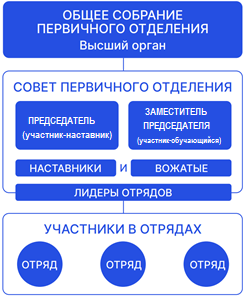 Рис. 3 Рекомендуемая структура Совета первичного отделения Движения 	Первых при избрании председателем участника-наставникаСостав и структураСовет первичного отделения Движения Первых формируется 
из участников-обучающихся и участников-наставников, которые осуществляют свою деятельность на базе организации, где создано первичное отделение Движения Первых.Рекомендуемый состав совета первичного отделения Движения Первых: председатель, заместитель председателя, секретарь и члены совета первичного отделения Движения Первых (рис. 4). Численный состав совета первичного отделения Движения Первых должен быть нечетным и составлять 
не менее 5 (пяти) человек.Состав совета первичного отделения Движения Первых рекомендуется формировать в соотношении не менее 75% участников-обучающихся и не более 25% участников-наставников.Если на должность председателя совета первичного отделения Движения Первых избирается участник-наставник, то должность заместителя председателя занимает участник-обучающийся, который не менее 1 (одного) года активно участвовал в деятельности детских и молодежных общественных организаций, объединений и проектов. Должность секретаря занимает участник-наставник первичного отделения Движения Первых.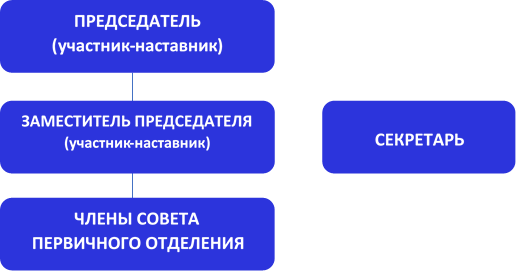 	Рис. 4 Рекомендуемая структура совета первичного отделения Движения ПервыхЗадачи и направления деятельности совета первичного отделения Движения Первых соответствуют структуре, описанной при модели: Председатель – участник - обучающийся.Порядок работы совета первичного отделения Движения Первых соответствуют структуре, описанной при модели: Председатель – участник - обучающийся.РА3ДЕЛ 3. ДЕЯТЕЛЬНОСТЬ ПРЕДСЕДАТЕЛЯ, ЗАМЕСТИТЕЛЯ ПРЕДСЕДАТЕЛЯ, СЕКРЕТАРЯ ДЕЯТЕЛЬНОСТЬ ПРЕДСЕДАТЕЛЯК деятельности председателя Совета первичного отделения Движения Первых относится:ведение заседаний совета первичного отделения Движения Первых;организация и координация деятельности членов первичного отделения Движения Первых;осуществление контроля за исполнением решений совета первичного отделения Движения Первых;внесение предложений по совершенствованию деятельности первичного отделения Движения Первых, местного отделения Движения Первых, регионального отделения Движения Первых;взаимодействие с региональным отделением Движения Первых
и местным отделениями Движения Первых, руководством организации, в котором создано первичное отделение Движения Первых, представителями педагогического, родительского и вожатского сообществ, а также социальными партнерами в лице детских и молодежных организаций, объединений и тематических отрядов;организация участия представителей первичного отделения Движения Первых в мероприятиях и проектах Движения Первых, а также предоставление информации о деятельности (по запросу); участие в общественных (публичных) мероприятиях в качестве выступающего, эксперта и представителя совета первичного отделения Движения Первых (по приглашению);презентация деятельности совета первичного отделения Движения Первых по основным направлениям деятельности;обеспечение своевременного и полного рассмотрения обращений 
или предложений участников первичного отделения Движения Первых;осуществление других функций в пределах, установленных Законом и Уставом Движения Первых.ДЕЯТЕЛЬНОСТЬ ЗАМЕСТИТЕЛЯ ПРЕДСЕДАТЕЛЯК деятельности заместителя председателя Совета первичного отделения Движения Первых относится:ведение заседаний совета первичного отделения Движения Первых, в случае отсутствия председателя;осуществление контроля за подготовкой заседаний совета первичного отделения Движения Первых, исполнением поручений председателя;осуществление подготовки информации (аналитических справок, докладов и иных документов) по основным направлениям деятельности 
(по запросу);координация подготовки предложений по совершенствованию деятельности первичного отделения Движения Первых, местного отделения Движения Первых, регионального отделения Движения Первых;осуществление контроля за исполнением решений совета первичного отделения Движения Первых;взаимодействие с руководством организации, в котором создано первичное отделение Движения Первых, представителями педагогического, родительского и вожатского сообществ, а также социальными партнерами в лице детских и молодежных организаций, объединений и отрядов;осуществление мониторинга проектов и мероприятий Движения Первых для организации участия первичного отделения Движения Первых;взаимодействие с объединениями, сообществами, коллективами участников-обучающихся для организации совместной деятельности в рамках Движения Первых;обеспечение своевременного и полного рассмотрения обращений 
иди предложений участников первичного отделения Движения Первых;осуществление других функций в пределах, установленных Законом и Уставом Движения Первых.ДЕЯТЕЛЬНОСТЬ СЕКРЕТАРЯК деятельности секретаря совета первичного отделения Движения Первых относится:осуществление подготовки заседаний (сбор предложений, формирование повестки заседания, списка выступающих, информирование членов о проведении заседания);ведение протокола заседания совета первичного отделения Движения Первых;подготовка протокола заседания и направление решений членам;ведение учетной и статистической документации, связанной 
с деятельностью совета первичного отделения Движения Первых;осуществление передачи протоколов заседаний и документов, связанных с деятельностью совета первичного отделения уполномоченным сотрудникам первичных отделений Движения Первых для организации хранения.ДОКУМЕНТЫ ДЛЯ ОРГАНИЗАЦИИ ДЕЯТЕЛЬНОСТИ	Рекомендованный перечень документов для организации деятельности совета первичного отделения Движения Первых и Совета Первых представлен в Приложении № 1 к Рекомендациям.ПриложениеПеречень рекомендованных типовых документов для организации деятельности Совета первичного отделения Движения ПервыхРЕШЕНИЕзаседания общего собрания первичного отделения Общероссийского общественно-государственного движения детей и молодеживполное наименование образовательной или иной организации в соответствии с уставомВремя проведения: _______________Общее количество участников первичного отделения Общероссийского общественно-государственного движения детей 
и молодежи (далее – первичное отделение) составляет _____ человек, из них 
в заседании присутствует ___ человек. Кворум имеется.Повестка заседания: Об утверждении структуры Совета первичного отделения; Об утверждении процедуры выдвижения кандидатов на должности Совета первичного отделения; Об утверждении Совета первичного отделения;1. По первому вопросу слушали ________________________________,Ф.И.О.который(ая) предложил(а) утвердить структуру Совета отделения на базе «______________________________________».Решили: утвердить структуру Совета первичного отделения на базе «______________________________________».2. По второму вопросу слушали ___________________________________________________________, Ф.И.О.который(-ая) предложил(а) утвердить процедуры выдвижения кандидатов 
на должности Совета первичного отделенияРешили: утвердить процедуры выдвижения кандидатов 
на должности Совета первичного отделения3. По третьему вопросу слушали __________________________________________________________________,Ф.И.О.который(ая) предложил(а) создать Совет первичного отделения на базе ____________________________.Решили: избрать Председателем общего собрания первичного отделения и наделить правом подсчета голосов __________________________________________________________________,Ф.И.О.создать Совет первичного отделения на базе ____________________________,утвердить структуру Совета) первичного отделения на базе _______________________________,утвердить процедуры выдвижения кандидатов на должности Совета первичного отделения на базе _______________________________,.ПРОТОКОЛ № __ЗАСЕДАНИЯ СОВЕТА ПЕРВИЧНОГО ОТДЕЛЕНИЯ
на базе «________________________________________»г. ________________						«__» _________ 202_ г.ПРИСУТСТВОВАЛИ:Члены Совета первичного отделения на базе «__________________» Общероссийского общественно-государственного движения детей и молодежи «Движение первых»:На заседании присутствуют ___ членов Совета. На заседании присутствуют более половины его членов.Заседание Совета - правомочно.ПОВЕСТКА ДНЯ:ПРИМЕРЫ ПОВЕСТКИ ЗАСЕДАНИЯ 1. Об утверждении кандидатуры представителя Совета первичного отделения на базе «_______________________________________» в состав Совета Первых местного отделения ________________________2. Об утверждении плана работы Совета первичного отделения 
на 2023-2024 учебный год.По первому вопросу повестки дня:Утвердить кандидатуру ФИО - представителя Совета первичного отделения на базе «_______________________________________» в состав Совета Первых местного отделения ________________________«ЗА» – единогласно	 	«Против» – нет 	«Воздержался» – нетРешение принято.По второму вопросу повестки дня:Утвердить план работы Совета первичного отделения на базе «_______________________________________» на 2023-2024 учебный год«ЗА» – единогласно	 	«Против» – нет 	«Воздержался» – нетРешение принято.Председатель Совета   	    	                    ____________________		ФИО(подпись)Секретарь 					          ____________________		ФИО                                                                                                 (подпись)Выборы Председателя Совета первичного отделения Движения Первых
на базе «_______________________________________»__.__.202_ПРОТОКОЛизбирательной комиссии об итогах голосованияИзбирательная комиссия    установила:Примечание: фамилии зарегистрированных кандидатов размещаются 
в бюллетене в алфавитном порядке.к Рекомендациям по созданию 
и организации деятельности Совета первичного отделения Общероссийского общественно-государственного движения детей и молодежи «Движение первых»________________________Место проведения: «____» ____________ 202_ г.Дата проведения:Проголосовало:«за» ……- «против» - …….«воздержалось» -…….Проголосовало:«за» ……- «против» - …….«воздержалось» -…….Проголосовало:«за» -……, «против» - …….«воздержалось» - ……Председатель общего собранияпервичного отделения ________________Ф.И.О.(подпись)Секретарь общего собранияпервичного отделения ________________Ф.И.О.(подпись)1Число избирателей, внесенных в список избирателей на момент окончания голосованияЧисло избирателей, внесенных в список избирателей на момент окончания голосования2Число избирательных бюллетеней, полученных избирательной комиссиейЧисло избирательных бюллетеней, полученных избирательной комиссией3Число избирательных бюллетеней, выданных избирательной комиссией избирателям 
в помещении для голосования в день голосованияЧисло избирательных бюллетеней, выданных избирательной комиссией избирателям 
в помещении для голосования в день голосования4Число погашенных избирательных бюллетенейЧисло погашенных избирательных бюллетеней5Число избирательных бюллетеней, содержащихся в стационарном ящике 
для голосованияЧисло избирательных бюллетеней, содержащихся в стационарном ящике 
для голосования6Число недействительных избирательных бюллетенейЧисло недействительных избирательных бюллетеней7Число действительных избирательных бюллетенейЧисло действительных избирательных бюллетенейФамилии, имена, отчества внесенных 
в избирательный бюллетень зарегистрированных кандидатовФамилии, имена, отчества внесенных 
в избирательный бюллетень зарегистрированных кандидатовЧисло голосов избирателей, поданных за каждого кандидатаЧисло голосов избирателей, поданных за каждого кандидата1234Председатель избирательной комиссииПредседатель избирательной комиссии__________________________________________Заместитель избирательной комиссииЗаместитель избирательной комиссии__________________________________________СекретарьСекретарь__________________________________________Член комиссииЧлен комиссии__________________________________________Член комиссииЧлен комиссии__________________________________________Член комиссииЧлен комиссии__________________________________________ИЗБИРАТЕЛЬНЫЙ БЮЛЛЕТЕНЬдля голосования на выборах Председателя 
Совета на базе_________________________________________________________________(наименование первичного отделения)__________________________________________________________(регион, район, город, поселение)«___» __________ 20____ годаРАЗЪЯСНЕНИЕ О ПОРЯДКЕ ЗАПОЛНЕНИЯ ИЗБИРАТЕЛЬНОГО БЮЛЛЕТЕНЯПоставьте любой знак в пустом квадрате справа от фамилии только одного зарегистрированного кандидата, в пользу которого сделан выбор.Избирательный бюллетень, в котором не содержится отметок 
в квадратах, расположенных справа от сведений о зарегистрированных кандидатах, или знак (знаки) проставлен (проставлены) более чем 
в одном квадрате, считается недействительным.Ф.И.О.Обучающийся ______________________Ф.И.О.Обучающийся ______________________Ф.И.О.Обучающийся ______________________Ф.И.О.Обучающийся ______________________Ф.И.О.Обучающийся ______________________